Gather, Rest and Renew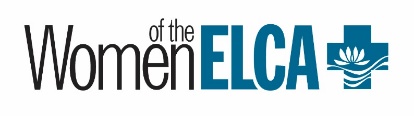 Women of the ELCA Day RetreatUnited Lutheran Seminary CampusSaturday, October 14 from 9:00 a.m. - 4:00 p.m.The Board of the Southeastern Pennsylvania Women of the ELCA is sponsoring a spiritual retreat at the campus of the United Lutheran Seminary in Mount Airy.  Its aim is to give us the opportunity to become more aware of God’s presence in our lives and in our world. The Retreat, Gather, Rest and Renew, is open to all women over 15, not just members of WELCA. The Retreat will be held on Saturday October 14 from 9:00 a.m. to 4 p.m. As women we know that everyday life can be overwhelmingly demanding.  It is all too easy to run ourselves ragged and become depleted in body, mind, and spirit; or to believe that if we were to stop or slow down, we would no longer have any usefulness.  We need that grace which reminds us that our identity is not in what we do, but in who we are.  We are Daughters of the King of Kings. We breathe the Breath of God here and now in this life, no matter how full or empty our daily life may seem.  The world in which we live is teeming with goodness and the graces of God, whether we realize it or not. The Reverend Leslie Richard will lead us, as we come away for the day and enter a time of sharing, prayer, discussion, and contemplative exercise aimed at renewing our sense of self and our growing recognition of God’s Self in our daily life. The Rev. Leslie M. Richard, MA was ordained in the Evangelical Lutheran Church in America in 1989. She has served in a variety of pastoral settings. She is a trained Spiritual Director with a Master of Arts in Holistic Spirituality. Direct questions to Linda Garcia, President - email: jaglsg@comcast.netAs the retreat is made possible by a Katies Fund grant, information about the Women of the ELCA will be presented and available. If you are interested in attending, we are requesting a $20.00 donation to help defray expenses – this includes lunch. The United Lutheran Seminary is located at 7301 Germantown Ave. in Philadelphia and is easily accessible by public transportation. Please complete the following registration form by Friday, October 6th, and mail it along with a check to:		Carolyn Edwards 35 Bliss BLVD.  Shillington, PA   19607Southeastern Pennsylvania Synodical Women’s Organization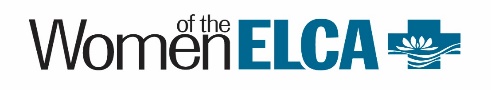 Women of the ELCA Day Retreat   Registration FormAttendee: _____________________________________________________________________Congregation (optional): _____________________________________________________________________Email address: _____________________________________________________________________Attendee: _____________________________________________________________________Congregation (optional):______________________________________________________________Email address: ____________________________________________________________________Attendee: _____________________________________________________________________Congregation(optional):_____________________________________________________Email address: _____________________________________________________________________Registration and payment are due by Friday, October 6th.   Please mail this form with your check made out to Women of the ELCA – SEPA to:Carolyn Edwards35 Bliss BlvdShillington, PA 19607